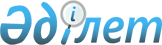 Об определении сроков предоставления заявок на включение в список получателей субсидий и оптимальных сроков сева сельскохозяйственных культур на 2011 годПостановление акимата Сарыкольского района Костанайской области от 25 мая 2011 года № 156. Зарегистрировано Управлением юстиции Сарыкольского района Костанайской области 2 июня 2011 года № 9-17-119

      В соответствии со статьей 31 Закона Республики Казахстан от 23 января 2001 года "О местном государственном управлении и самоуправлении в Республике Казахстан", пунктом 10 Правил субсидирования из местных бюджетов на повышение урожайности и качества продукции растениеводства, утвержденных постановлением Правительства Республики Казахстан от 4 марта 2011 года № 221, и согласно рекомендаций Костанайского научно-исследовательского института сельского хозяйства от 11 апреля 2011 года № 7-917 акимат Сарыкольского района ПОСТАНОВЛЯЕТ:



      1. Определить сроки предоставления заявок на включение в список получателей субсидий с момента ведения в действие настоящего постановления и до 5 июня 2011 года.



      2. Определить оптимальные сроки сева по видам субсидируемых приоритетных сельскохозяйственных культур на 2011 год согласно приложению к настоящему постановлению.



      3. Настоящее постановление вводится в действие после дня его первого официального опубликования.      Аким района                                К. Габдулин      СОГЛАСОВАНО:      Начальник ГУ "Отдел сельского

      хозяйства и ветеринарии

      акимата Сарыкольского района"

      ________________ М. Тулемисов

Приложение      

к постановлению акимата 

от 25 мая 2011 года   

№ 156          Оптимальные сроки сева по видам субсидируемых

приоритетных сельскохозяйственных культур

на 2011 год
					© 2012. РГП на ПХВ «Институт законодательства и правовой информации Республики Казахстан» Министерства юстиции Республики Казахстан
				№Наименование

сельскохозяйственных культурСроки сева1Яровые зерновые и

зернобобовые культурыс 15 мая по 5 июня2Озимые зерновыес 15 августа по

1 сентября3Масличные культурыс 18 мая по 30 мая4Картофельс 10 мая по 31 мая5Овощные и бахчевыес 25 апреля по 10 июня6Кормовые (за исключением

многолетних трав посева

прошлых лет)с 30 апреля по 15 июля7Многолетние бобовые травы

посева первого, второго и

третьего годов жизнис 20 апреля по 31 мая8Кукуруза, подсолнечник на

силосс 15 мая по 31 мая